2	根据第28号决议（WRC-15，修订版），审议无线电通信全会散发的引证归并至《无线电规则》中的经修订的ITU-R建议书，并根据第27号决议（WRC-12，修订版）附件1包含的原则，决定是否更新《无线电规则》中的相应引证；引言议项2是WRC的常设议项，其目的是审查引证归并至《无线电规则》中的经修订的ITU-R建议书。该议项亦涉及在《无线电规则》的脚注或条款中以强制性文字引述的WRC决议在其做出决议中又以强制性文字引述ITU-R建议书的情况。此外，为了总体澄清对ITU-R建议书引证模糊的情形需要采取的任何必要行动也须通过议项2解决。本欧洲共同提案列出了欧洲邮电主管部门大会（CEPT）已确认修订的引证归并的ITU-R建议书，以及相关拟议修改。CEPT尤其就ITU-R RS.1260建议书以及ITU-R P.525和P.526建议书提出了建议。提案第5条频率划分第IV节 – 频率划分表
（见第2.1款）

MOD	EUR/16A17/15.279A	卫星地球探测业务（EESS）（有源）中的遥感器对432-438 MHz频段的使用应遵守ITU-R RS.1260-建议书。此外，432-438 MHz频段内的EESS业务（有源）不得对中国的航空无线电导航业务产生有害干扰。本脚注的规定无论如何不得减轻根据第5.29款和5.30款作为次要业务操作的卫星地球探测业务（有源）的义务。（WRC-）理由：根据引证归并的ITU-R RS.1260建议书的更新版本，修改引证。MOD	EUR/16A17/25.444B	航空移动业务对5 091-5 150 MHz频段的使用限于：		–	在航空移动（R）业务中操作的、符合国际航空标准的系统且限于机场场面应用。此类使用须遵守第748号决议（WRC-，修订版）；		–	按照第418号决议（WRC-15，修订版）从航空器电台进行的航空遥测发射（见第1.83款）。（WRC-）理由：修改对第748号决议（WRC-19，修订版）的引证。MOD	EUR/16A17/3第748号决议（WRC-，修订版）5 091-5 150 MHz频段内航空移动（R）业务与
卫星固定业务（地对空）间的兼容世界无线电通信大会（），...做出决议1	5 091-5 150 MHz频段的AM(R)S系统不得对ARNS系统造成有害干扰，亦不得寻求其保护；2	工作在5 091-5 150 MHz频段的AM(R)S系统须满足国际民航组织（ICAO）《国际民用航空公约》附件10中公布的标准和建议措施（SARP）要求以及ITU-R M.1827-1建议书的要求，以确保与该频段FSS系统的兼容；3	为部分满足第4.10款的规定，工作在5 091-5 150 MHz频段的FSS电台的协调距离须以确保AM(R)S电台收到的FSS发射机信号不超过−143 dB(W/MHz)为基础，所要求的基本传输损耗须采用ITU-R P.525-和ITU-R P.526-建议书阐述的方法确定，...理由：根据引证归并的ITU-R P.525和ITU-R P.526建议书的更新版本，修改引证。______________世界无线电通信大会（WRC-19）
2019年10月28日-11月22日，埃及沙姆沙伊赫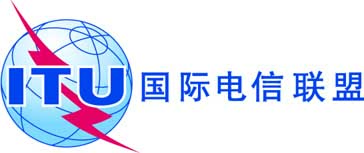 全体会议文件 16 (Add.17)-C2019年10月4日原文：英文欧洲共同提案欧洲共同提案大会工作提案大会工作提案议项2议项2